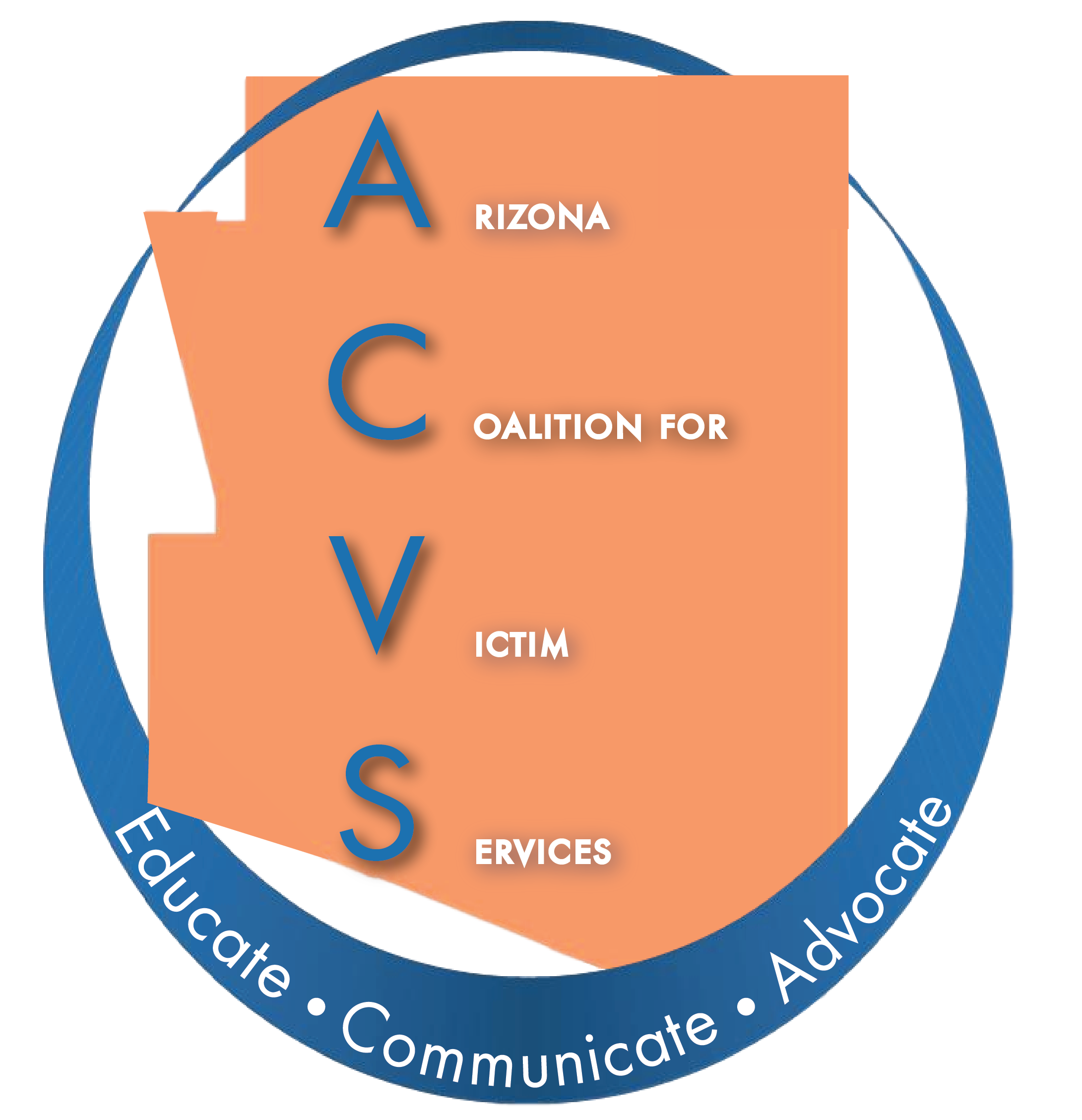 Arizona Coalition for Victim Services (ACVS)   Agenda – January 20, 2021 at 10:00amVIRTUALCall to Order –  Amy Bocks, ChairWelcome and IntroductionsWelcome to Gretchen McClellan-Singh, SecretaryApproval of November Meeting Minutes Mary Witkofski, City of Maricopa Family Advocacy CenterVote on 2021/2022 ACVS fee structureLegislative Priorities Kennesha Jackson, Arizona Attorney General’s OfficeTanner Swanson, Arizona Coalition to End Sexual and Domestic Violence.Updates from ACESDV, Tanner SwansonState Agency Coordinating Team (SACT) – Funders’ ReportVRP, Kennesha Jackson, Arizona Attorney General’s OfficeACJC, Heather Bohnet, Arizona Criminal Justice CommissionVOCA, Kate Lyon, Arizona Department of Public Safety DES, Laura GuildDHSArizona Victim Assistance Academy (AVAA), Connie ChapmanCommittee ReportsExecutive Board Report, Marcy MoralesTreasurer’s Report, Isela Devora Membership Committee, Marcy MoralesRelocation Committee, Tracy Wilkinson Website Committee, Marcy MoralesNew Business/Open ForumNext Meeting – March 17, 2021, 10:00am, Virtual meeting - expectedAdjournment 